Ants on a Log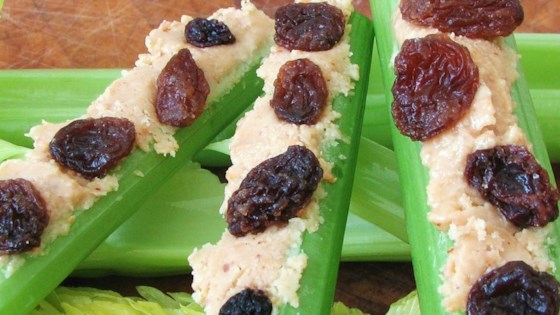 Ingredients5 Celery Stalks1/4 cup of Raisins1/2 cup of Peanut ButterMethodCut the celery stalks in half. Spread with peanut butter. Sprinkle with raisins.